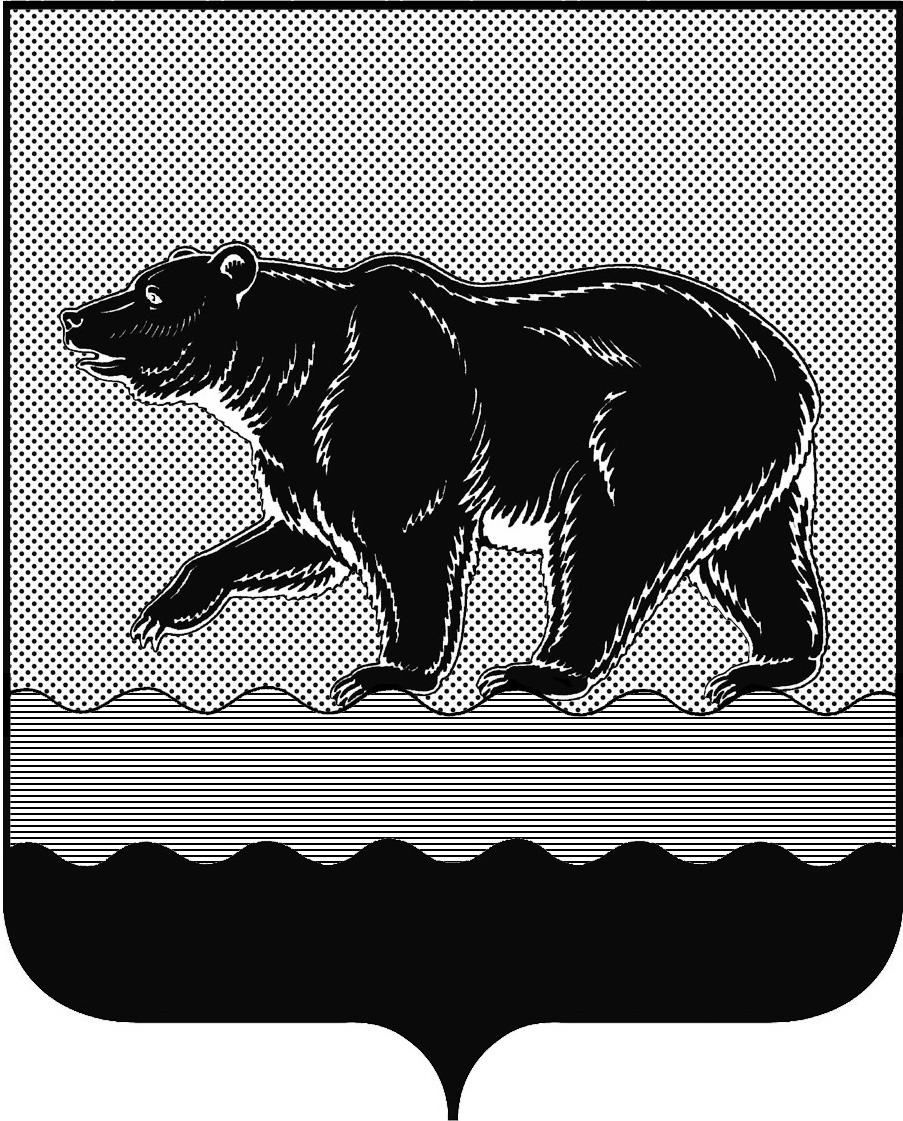 СЧЁТНАЯ ПАЛАТАГОРОДА НЕФТЕЮГАНСКА16 микрорайон, 23 дом, помещение 97, г. Нефтеюганск, 
Ханты-Мансийский автономный округ - Югра (Тюменская область), 628310  тел./факс (3463) 20-30-55, 20-30-63 E-mail: sp-ugansk@mail.ruwww.admugansk.ruЗаключение на проект изменений в муниципальную программу города Нефтеюганска «Обеспечение доступным и комфортным жильём жителей города Нефтеюганска в 2014-2020 годах»Счётная палата города Нефтеюганска на основании статьи 157 Бюджетного кодекса Российской Федерации, Положения о Счётной палате города Нефтеюганска, рассмотрев проект изменений в муниципальную программу города Нефтеюганска «Обеспечение доступным и комфортным жильём жителей города Нефтеюганска в 2014-2020 годах» (далее по тексту – проект изменений), сообщает следующее.1. При проведении экспертизы учитывалось наличие согласования проекта изменений:1.1. Правовым управлением администрации города Нефтеюганска на предмет правового обоснования мероприятий Программы в соответствии с компетенцией органов администрации – исполнителей программы;1.2. Отделом экономической политики, инвестиций, проектного управления и административной реформы департамента экономического развития администрации города Нефтеюганска на предмет соответствия требованиям, предъявляемым к содержанию муниципальной программы, соответствия целей и задач, показателей результатов реализации муниципальной программы, основным направлениям социально-экономического развития города Нефтеюганска, отражённым в стратегии социально-экономического развития города и иных документах стратегического характера;1.3. Департаментом финансов администрации города Нефтеюганска на предмет соответствия проекта изменений бюджетному законодательству Российской Федерации и возможности финансового обеспечения её реализации из бюджета города.	2. Представленный проект изменений соответствует Порядку принятия решений о разработке муниципальных программ города Нефтеюганска, их формирования и реализации, утверждённому постановлением администрации города Нефтеюганска от 22.08.2013 № 80-нп.	3. В абзац 1 текстовой части проекта постановления администрации города Нефтеюганска «О внесении изменений в постановление администрации города Нефтеюганска от 28.10.2013 № 1207-п «Об утверждении муниципальной программы города Нефтеюганска «Обеспечение доступным и комфортным жильём жителей города Нефтеюганска в 2014-2020 годах»  включены случаи уточнения объёмов бюджетных ассигнований и лимитов бюджетных обязательств в целях:- приведения в соответствие с государственной программой «Обеспечение доступным и комфортным жильём жителей Ханты-Мансийского автономного округа – Югры в 2018-2025 годах и на период до 2030 года», утверждённой постановлением Правительства Ханты-Мансийского автономного округа – Югры от 09.10.2013 № 408-п;- совершенствования реализации порядка по расселению и ликвидации строений, приспособленных для проживания, расположенных на территории города Нефтеюганска.При этом вышеуказанные случаи уточнения, вносимые в проект изменений, отсутствуют.	Рекомендуем внести изменение, исключив несоответствия.   	4. Проектом изменений планируется:	4.1. В строке «Финансовое обеспечение муниципальной программы» паспорта муниципальной программы увеличить объём средств местного бюджета в 2018 году на 337,620 тыс. рублей.	4.2. Приложение 2 муниципальной программы изложить в новой редакции.	5. В приложении 2 «Перечень программных мероприятий  муниципальной программы» планируется по мероприятию 1.2 «Организационное обеспечение функционирования отрасли» ответственному исполнителю департаменту градостроительства и земельных отношений администрации города увеличить расходы за счёт средств местного бюджета в общей сумме 337,620 тыс. рублей, а именно на:	5.1. Проведение аттестационных мероприятий по объектам информатизации в общей сумме 221,900 тыс. рублей, из них:	- системы «Бухгалтерия и кадры» в сумме 129,333 тыс. рублей;	- системы «ИСОГД» в сумме 92,567 тыс. рублей.	5.2. Приобретение офисных кресел на общую сумму 82,766 тыс. рублей.	5.3. Проведение текущего ремонта крыльца объекта «Нежилое помещение 1 дома 26 в 12 микрорайоне» в сумме 32,954 тыс. рублей.	В представленном сводном сметном расчёте стоимости строительства (капитального ремонта) необоснованно включена сумма резерва средств на непредвиденные работы и затраты  - 1 % в сумме 0,327 тыс. рублей. В соответствии с Методикой определения стоимости строительной продукции на территории Российской Федерации МДС 81-35.2004, утверждённой Постановлением Госстроя России от 05.03.2004 N 15/1 резерв средств на непредвиденные работы и затраты определяются при строительстве, реконструкции и капитальном ремонте объектов капитального строительства, следовательно, рекомендуем исключить или перераспределить необоснованно включенную сумму в размере 0,327 тыс. рублей. 6. Финансовые показатели, содержащиеся в проекте изменений, соответствуют документам, предоставленным на экспертизу.	На основании вышеизложенного, по итогам проведения финансово-экономической экспертизы, предлагаем направить проект изменений на утверждение с учётом рекомендаций, отраженных в настоящем заключении. 	Просим в срок до 03.09.2018 года уведомить о принятом решении в части исполнения рекомендаций, отражённых в настоящем заключении.Заместитель председателя		                     		Э.Н. ХуснуллинаИсполнитель:Глазунова Галина Михайловнаинспектор инспекторского отдела № 2  Счётной палаты города Нефтеюганска 8 (3463) 20-30-65Исх. № 388 от 27.08.2018Директору департамента градостроительства и земельных отношений администрации города НефтеюганскаА.В. Казанцеву